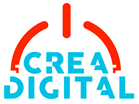 ANEXO B: FICHA DEL PROYECTOREALIZACIÓN DE CONTENIDOS TRANSMEDIA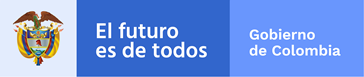 Análisis DOFA o FADO – Estado del proyectoAnálisis DOFA o FADO – Estado del proyectoEn este punto se deben presentar debilidades, fortalezas, amenazas y oportunidades de la estrategia narrativa transmedial en el horizonte tecnológico y en el contexto sociocultural y de infraestructura en el que se inscriben los usuarios modelo o público objetivo del aplicativo. Describa también la etapa en la que   se encuentra el proyecto y describa sus posibles componentes, plataformas y/o formatos desarrollados previamente, de ser posible comparta links donde se puedan explorar o conocer dichos contenidos previos. Si el proyecto ha ganado becas de desarrollo previas, si ha participado en laboratorios de desarrollo o si ha generado acercamientos previos con la comunidad afín nómbrelos. Extensión: máximo tres (3) páginas o 1.500 palabras.En este punto se deben presentar debilidades, fortalezas, amenazas y oportunidades de la estrategia narrativa transmedial en el horizonte tecnológico y en el contexto sociocultural y de infraestructura en el que se inscriben los usuarios modelo o público objetivo del aplicativo. Describa también la etapa en la que   se encuentra el proyecto y describa sus posibles componentes, plataformas y/o formatos desarrollados previamente, de ser posible comparta links donde se puedan explorar o conocer dichos contenidos previos. Si el proyecto ha ganado becas de desarrollo previas, si ha participado en laboratorios de desarrollo o si ha generado acercamientos previos con la comunidad afín nómbrelos. Extensión: máximo tres (3) páginas o 1.500 palabras.Documento de diseño del proyecto (Project Design Document)Documento de diseño del proyecto (Project Design Document)Desarrolle en este campo los siguientes elementos:Concepto del proyecto. Descripción general y relación de los medios y escenarios a los que va dirigido.Descripción narrativa completa, si el proyecto incluye este componente (personajes: biblia, objetivos de los personajes principales, historia, etc.).Descripción estética completa, detalles sobre procesos y componentes como la estética visual, audiovisual, sonora, gráfica, de montaje, entre otras de los diversos formatos y/o plataformas propuestas.Descripción completa de la estructura del proyecto, teniendo en cuenta aspectos como la arborescencia y la organización de los contenidos en la(s) plataforma(s). Funcionalidad del proyecto: descripción de la arquitectura del proyecto y de las interacciones entre el usuario y la(s) plataforma(s), escenarios presenciales y virtuales o dispositivos pertinentes para el desarrollo del proyecto. Es importante en este espacio compartir toda la estructura general del proyecto que permita entender el proceso en su totalidad. En el ítem “entregables” podrá delimitar el alcance de esa estructura en el contexto de Crea Digital.Extensión: máximo Diez (10) páginas o 5.000 palabras.Desarrolle en este campo los siguientes elementos:Concepto del proyecto. Descripción general y relación de los medios y escenarios a los que va dirigido.Descripción narrativa completa, si el proyecto incluye este componente (personajes: biblia, objetivos de los personajes principales, historia, etc.).Descripción estética completa, detalles sobre procesos y componentes como la estética visual, audiovisual, sonora, gráfica, de montaje, entre otras de los diversos formatos y/o plataformas propuestas.Descripción completa de la estructura del proyecto, teniendo en cuenta aspectos como la arborescencia y la organización de los contenidos en la(s) plataforma(s). Funcionalidad del proyecto: descripción de la arquitectura del proyecto y de las interacciones entre el usuario y la(s) plataforma(s), escenarios presenciales y virtuales o dispositivos pertinentes para el desarrollo del proyecto. Es importante en este espacio compartir toda la estructura general del proyecto que permita entender el proceso en su totalidad. En el ítem “entregables” podrá delimitar el alcance de esa estructura en el contexto de Crea Digital.Extensión: máximo Diez (10) páginas o 5.000 palabras.Propuesta técnica o plan de producciónPropuesta técnica o plan de producciónRealice una descripción concreta de las estrategias de producción que serán implementadas durante las diferentes fases de la producción. Deberán ser expuestos aspectos como flujo de trabajo, metas de producción, recursos artísticos y técnicos, desde la perspectiva del productor ejecutivo, siendo coherentes con lo propuesto en el cronograma y el presupuesto.Extensión: máximo tres (3) páginas o 1.500 palabras.Realice una descripción concreta de las estrategias de producción que serán implementadas durante las diferentes fases de la producción. Deberán ser expuestos aspectos como flujo de trabajo, metas de producción, recursos artísticos y técnicos, desde la perspectiva del productor ejecutivo, siendo coherentes con lo propuesto en el cronograma y el presupuesto.Extensión: máximo tres (3) páginas o 1.500 palabras.Soportes de avance o tracción (opcional)Soportes de avance o tracción (opcional)En caso de que el prototipo o contenidos previos del universo transmedial hayan sido puestos a prueba, mencionar soportes de avance o tracción obtenidos que ayuden a validar las hipótesis sobre su viabilidad, novedad, necesidad. (Por ejemplo: encuestas o comentarios de los usuarios de la versión “beta” o versiones iniciales del contenido transmedial, o cualquier otro método que haya sido usado para probar su funcionalidad). Extensión: máximo tres (3) páginas o 1.500 palabras.En caso de que el prototipo o contenidos previos del universo transmedial hayan sido puestos a prueba, mencionar soportes de avance o tracción obtenidos que ayuden a validar las hipótesis sobre su viabilidad, novedad, necesidad. (Por ejemplo: encuestas o comentarios de los usuarios de la versión “beta” o versiones iniciales del contenido transmedial, o cualquier otro método que haya sido usado para probar su funcionalidad). Extensión: máximo tres (3) páginas o 1.500 palabras.EntregablesEntregablesEl proponente deberá entregar al final de la convocatoria, el listado y referencia puntualmente de mínimo tres (3) expansiones narrativas definida en términos de FormatoDuraciónCantidadCaracterísticas técnicasPlataforma / Medio y Frecuencia de publicaciónLos   productos   que   se   compromete   a   entregar una vez terminado el proyecto en el tiempo   establecido   por   la   convocatoria.   Deberá describir las características técnicas y el alcance (en términos de cantidad, calidad, y número de versiones para las distintas formas de circulación etc.). Los productos ofrecidos como entregables deben ser desarrollados en su totalidad en el marco de Crea Digital 2021, no ser adaptaciones de proyectos previos o de procesos realizados en el mismo universo narrativo con recursos de otras becas o convocatorias. En esta categoría se solicitan un mínimo de dos expansiones narrativas en formatos y/o plataformas distinto además de posibles contenidos previos que tenga el universo transmedial. Extensión: máximo una (1) página.El proponente deberá entregar al final de la convocatoria, el listado y referencia puntualmente de mínimo tres (3) expansiones narrativas definida en términos de FormatoDuraciónCantidadCaracterísticas técnicasPlataforma / Medio y Frecuencia de publicaciónLos   productos   que   se   compromete   a   entregar una vez terminado el proyecto en el tiempo   establecido   por   la   convocatoria.   Deberá describir las características técnicas y el alcance (en términos de cantidad, calidad, y número de versiones para las distintas formas de circulación etc.). Los productos ofrecidos como entregables deben ser desarrollados en su totalidad en el marco de Crea Digital 2021, no ser adaptaciones de proyectos previos o de procesos realizados en el mismo universo narrativo con recursos de otras becas o convocatorias. En esta categoría se solicitan un mínimo de dos expansiones narrativas en formatos y/o plataformas distinto además de posibles contenidos previos que tenga el universo transmedial. Extensión: máximo una (1) página.Recuerde que esta ficha (anexo) hace parte de la documentación requerida para el jurado; tenga en cuenta que es necesario presentar los demás documentos en su totalidad (piloto, cronograma y presupuesto) y no hacerlo constituye causal de rechazo.Recuerde que esta ficha (anexo) hace parte de la documentación requerida para el jurado; tenga en cuenta que es necesario presentar los demás documentos en su totalidad (piloto, cronograma y presupuesto) y no hacerlo constituye causal de rechazo.